附件1   桃園市政府衛生局暨藥師公會正確用藥宣導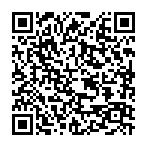 小小記者採訪社區藥局學習記錄單（中、高年級版）各位小小記者您們好：為加深大家對藥局的認識，請於9月25日前攜帶此份學生紀錄單前往鄰近的社區藥局，由藥師為你說明藥局基本設備、藥袋認識及藥品分級後，便可將所學帶回去對親朋好友及同學分享喔。而此份學習記錄單完成後，請拍下來上傳至神農小學堂臉書粉絲團（連結於右上角QRCode）置頂貼文，即可參加抽獎活動（前300名可獲得小禮物乙份，禮物將於10月18日競賽活動當日由學校代表領取，不另予寄發），得獎名單將於10月5日公告。----------------------------------------------------------------------------------------------------------------學校名稱：　　　　　　　　　班級：　　　　　　　座號：　　　　□請先找出有「健保特約」標示的藥局。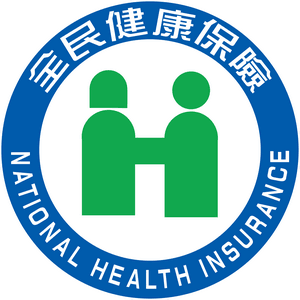 □請找出張貼在牆壁上的「藥局許可執照」，藥局名稱：　　      　　　□請確認藥師身上配戴的「執業執照」，藥師姓名：　　　　  　   　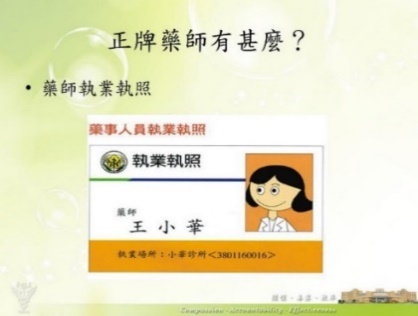 □與藥師做朋友，藥局電話：　　　　　　　  一、請諮詢藥師，認識「藥袋必要資訊」，如姓名、性別、年齡…等，其它項目如下：ˇ藥品名稱　ˇ藥品單位含量　ˇ藥品數量　ˇ用法　ˇ用量　ˇ調劑地點（名稱）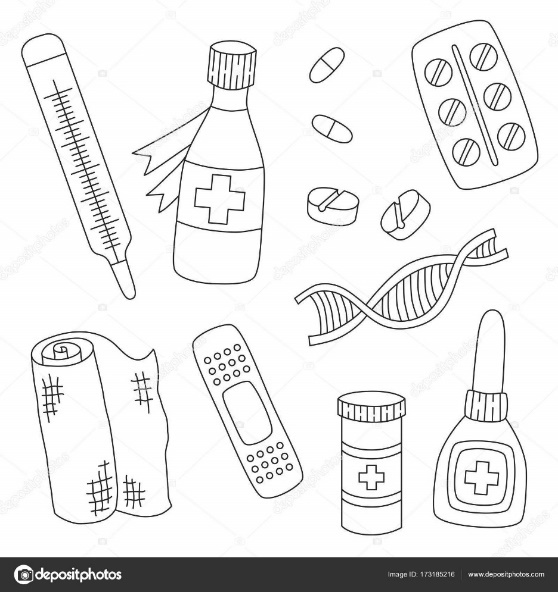 ˇ調劑者姓名　ˇ調劑（或交付）日期　ˇ警語　ˇ主要適應症　ˇ主要副作用ˇ其他用藥指示❤藥師貼心提醒：在您拿到藥物時，請務必核對藥袋上的資料！二、請向藥師詢問藥品分級（成藥、指示藥、處方藥），並取一瓶寫出以下資料：①藥品名稱：                      ②藥品許可證字號：                  ③有效期限：                      ④保存條件：                        ⑤服藥注意事項：                                                      三、採訪完記得向藥師及陪同師長說聲謝謝，請小小記者寫下採訪藥師的心得：